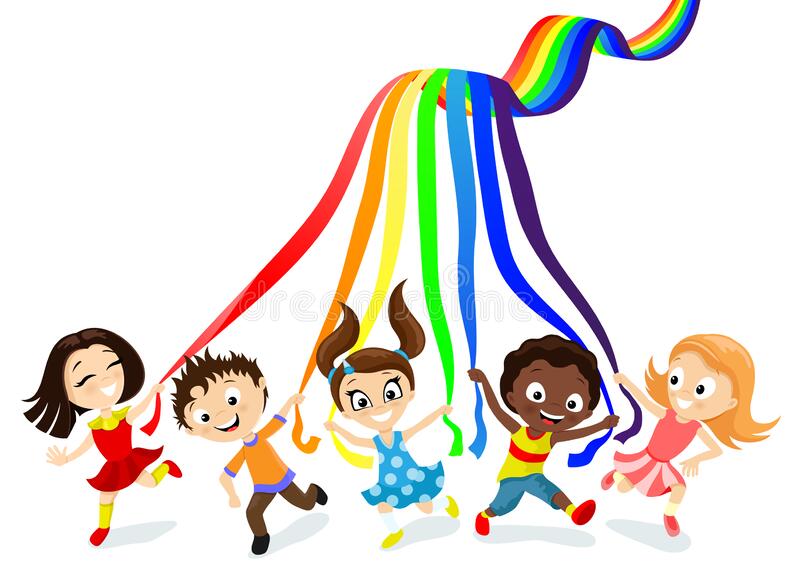 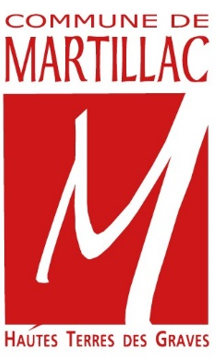 ATELIER : « LES PTI’S ARC-EN-CIEL »Ce projet a pour but de développer la créativité et l’imagination de l’enfant à travers des activités manuelles qui seront en lien avec les compositions qui l’entoure et la commune de Martillac.
Cette activité aura toujours un côté ludique pour que l’enfant puisse venir pour passer du bon temps. Ce temps est réservé aux enfants qui fréquentent régulièrement l’accueil périscolaire.Tarification : ce service est compris dans le temps périscolaire sans supplément.Lundi 17h00-17h45 : Grandes sectionsMardi 17h00-17h45 : Petites sectionsJeudi 17h00-17h45 : Moyennes sectionsEn inscrivant mon enfant je m’engage à ce qu’il soit présent 1 fois par semaine (jour concernant son niveau)Places limitées. Fin des inscriptions le mercredi 16 décembre 2022.Début des activités le jeudi 5 janvier 2023.Nom-Prénom / niveau de l’enfant : ……………………. / …………………Signature des parents : ………………………………Pour plus d’information : animation@mairie-martillac.frAnimatrice : Julie FEUILLERAT